EDITAL 20/2023 PROGRAMA INSTITUCIONAL UNIFICADO DE BOLSASIFSUDEMINAS CAMPUS MUZAMBINHOANEXO VII 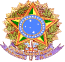 MINISTÉRIO DA EDUCAÇÃO INSTITUTO FEDERAL DE EDUCAÇÃO, CIÊNCIA E TECNOLOGIA DO SUL DE MINAS GERAIS, CAMPUS MUZAMBINHO NÚCLEO INSTITUCIONAL DE PESQUISA E EXTENSÃO DECLARAÇÃO DO PAI OU RESPONSÁVEL Projeto de Pesquisa: Bolsista: CPF: Declaro conhecer e aceitar os critérios e normas que regem o Programa Institucional de Bolsas Unificado, no qual meu filho(a) _______________________ participará desenvolvendo as atividades no Instituto Federal de Educação, Ciência e Tecnologia do Sul de Minas Gerais - Campus Muzambinho, com uma carga horária de horas semanais e receberá durante a vigência do programa o valor mensal de _______ referente à bolsa. Certifico como verdadeiras as informações prestadas acima e autorizo o aluno identificado a participar do Programa, nas condições definidas no Edital. Muzambinho, dia de mês de 2023. Assinatura do pai ou responsável _____________________________ (é necessário anexar cópia do RG do pai ou responsável) Nome Completo: _____________________________ CPF: _____________________________ Compromissos do Estudante: a) Dedicar as horas semanais necessárias para desenvolvimento das atividades do plano de trabalho proposto, sob orientação do orientador; b) Estar regularmente matriculado no IFSULDEMINAS – Campus Muzambinho; c) Não ser beneficiário de qualquer outra bolsa; d) Não ter vínculo empregatício; e) Ter elevado desempenho curricular; f) Cumprir integralmente as atividades previstas no Plano de Trabalho; g) Participar da Jornada Científica, para divulgar os resultados alcançados com o desenvolvimento do Plano de Trabalho.